ТЕРРИТОРИАЛЬНАЯ ИЗБИРАТЕЛЬНАЯ КОМИССИЯ ГОРОДА  ЗВЕРЕВО РОСТОВСКОЙ ОБЛАСТИНа основании пункта 9 статьи 26, пункта 51 статьи 27 Федерального закона от 12.06.2002 № 67-ФЗ «Об основных гарантиях избирательных прав и права на участие в референдуме граждан Российской Федерации», пункта 7 Порядка формирования резерва составов участковых комиссий и назначения нового члена участковой комиссии из резерва составов участковых комиссий, утвержденного постановлением Центральной избирательной комиссии Российской Федерации от 05.12.2012 № 152/1137-6, постановления Избирательной комиссии Ростовской области от 24.05.2018 № 38-9 
«О возложении полномочий по формированию резерва составов участковых комиссий на территориальные избирательные комиссии», Территориальная избирательная комиссия г. Зверево Ростовской областиПОСТАНОВЛЯЕТ:1. Зачислить в резерв составов участковых комиссий избирательных участков, участков референдумов, образованных на территории МО "Город Зверево", лиц согласно приложению.2. Направить настоящее постановление в Избирательную комиссию Ростовской области для размещения на официальном сайте Избирательной комиссии Ростовской области в информационно-телекоммуникационной сети «Интернет» в специальном разделе, посвященном формированию участковых избирательных комиссий и резерва составов участковых комиссий. 3. Разместить настоящее постановление на сайте Территориальной избирательной комиссии города Зверево в информационно-коммуникационной сети «Интернет».4. Контроль за исполнением данного постановления возложить на секретаря территориальной избирательной комиссии города Зверево А.О.Кузнецову.Председатель комиссии                                                                С.В. МироненкоСекретарь комиссии                                                                  А.О. КузнецоваПОСТАНОВЛЕНИЕПОСТАНОВЛЕНИЕПОСТАНОВЛЕНИЕПОСТАНОВЛЕНИЕ20 июня 2018г.20 июня 2018г.№ 62-2№ 62-2г. Зверевог. Зверевог. Зверевог. ЗверевоО зачислении в резерв составов участковых комиссийО зачислении в резерв составов участковых комиссий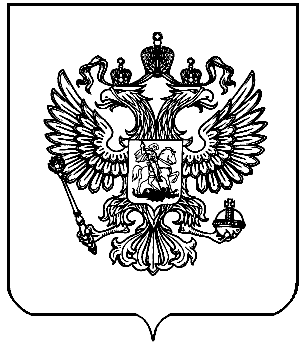 